Об утверждении Порядка составления, утверждения и ведения бюджетных смет администрации Новокубанского городского поселения Новокубанского района и подведомственных ей казенных учрежденийВ соответствии со статьей 221 Бюджетного кодекса Российской Федерации, приказом министерства финансов Российской Федерации от 14 февраля 2018 года № 26н «Об Общих требованиях к порядку составления, утверждения и ведения бюджетных смет казенных учреждений»  п о с т а н о в л я ю:1. Утвердить Порядок составления, утверждения и ведения бюджетных смет администрации Новокубанского городского поселения Новокубанского района и подведомственных ей казенных учреждений (прилагается).2. Постановление администрации Новокубанского городского поселения Новокубанского района от 12 ноября 2018 года № 912 «Об утверждении Порядка составления, утверждения и ведения смет казенных учреждений Новокубанского городского поселения Новокубанского района» считать утратившим силу. 3. Контроль  за  выполнением настоящего постановления возложить на начальника финансово-экономического отдела администрации Новокубанского городского поселения Новокубанского района О.А. Орешкину.4. Постановление вступает в силу со дня официального опубликования (обнародования) и подлежит размещению на официальном сайте администрации Новокубанского городского поселения Новокубанского района.Глава Новокубанского городского поселения Новокубанского района                                                                                                                                      Р.Р. КадыровПриложениек постановлению администрации Новокубанского городского поселения Новокубанского районаот ___________ 2019 года № ____ПОРЯДОКсоставления, утверждения и ведения бюджетных смет администрации Новокубанского городского поселения Новокубанского района и подведомственных ей казенных учреждений1. Общие положения1.1. Настоящий Порядок определяет правила составления, утверждения и ведения бюджетных смет (далее - смета) администрации Новокубанского городского поселения Новокубанского района (далее – администрация) и подведомственных ей казенных учреждений (далее - учреждения).1.2. Смета администрации и сметы учреждений составляются в целях установления объема и распределения направлений расходования средств бюджета Новокубанского городского поселения Новокубанского района на основании доведенных до администрации, учреждений в установленном порядке лимитов бюджетных обязательств по расходам бюджета Новокубанского городского поселения Новокубанского района на принятие и (или) исполнение бюджетных обязательств по обеспечению выполнения функций администрации Новокубанского городского поселения Новокубанского района, учреждений на период очередного финансового года, включая бюджетные обязательства по предоставлению бюджетных инвестиций и субсидий юридическим лицам (в том числе субсидии бюджетным и автономным учреждениям), субсидии, субвенции и иных межбюджетных трансфертов (далее - лимиты бюджетных обязательств).1.3. Составление, утверждение и ведение сметы администрации осуществляется финансово-экономическим отделом администрации Новокубанского городского поселения Новокубанского района.  Составление, утверждение и ведение сметы казенных учреждений не содержащей сведения, составляющие государственную тайну, осуществляется муниципальным казенным учреждением Новокубанского городского поселения Новокубанского района «Централизованная бухгалтерия».Составление, утверждение и ведение смет администрации и смет учреждений, содержащей сведения, составляющие государственную тайну, осуществляется с соблюдением законодательства Российской Федерации о защите государственной тайны.Показатели сметы, содержащие сведения, составляющие государственную тайну, утверждаются и ведутся обособленно.2. Составление и утверждение сметы администрациии смет учреждений2.1. Смета администрации и сметы учреждений составляются по форме согласно приложению № 1 к настоящему Порядку с приложением обоснований (расчетов) плановых сметных показателей, использованных при формировании указанных смет, являющихся их неотъемлемой частью, и расшифровки по форме согласно приложению № 3 к настоящему Порядку.2.2. Показатели сметы администрации и смет учреждений формируются по коду главного распорядителя бюджетных средств классификации расходов бюджета 992 «Администрация Новокубанского городского поселения Новокубанского район» с детализацией до кодов подгрупп и элементов видов расходов классификации расходов бюджета в пределах доведенных лимитов бюджетных обязательств, в рублях.2.3. Смета администрации и сметы учреждений составляются с учетом объемов финансового обеспечения для осуществления закупок товаров, работ, услуг для обеспечения муниципальных нужд, предусмотренных при формировании планов закупок товаров, работ, услуг для обеспечения государственных нужд, утверждаемых в пределах лимитов бюджетных обязательств на принятие и (или) исполнение бюджетных обязательств на закупку товаров, работ, услуг для обеспечения государственных нужд.2.4. Смета администрации и сметы учреждений составляются путем формирования показателей сметы на очередной финансовый год и внесения изменений в утвержденные показатели сметы на очередной финансовый год.Смета составляется на основании обоснований (расчетов) плановых сметных показателей, являющихся неотъемлемой частью сметы, формы обоснований (расчетов) плановых сметных показателей утверждены в приложении № 4 к настоящему Порядку.Обоснования (расчеты) плановых сметных показателей составляются в процессе формирования решения о бюджете Новокубанского городского поселения Новокубанского района на очередной финансовый год и утверждаются в соответствии с разделом 3 настоящего Порядка.2.5. Смета администрации и сметы учреждений утверждаются в срок не позднее десяти рабочих дней со дня доведения получателю бюджетных средств лимитов бюджетных обязательств и не позднее 31 декабря года, предшествующего очередному финансовому году.2.6. Смета администрации формируются финансово-экономическим отделом администрации Новокубанского городского поселения Новокубанского района на основании обоснований (расчетов) в пределах доведенных лимитов бюджетных обязательств.Сметы учреждений формируются муниципальным казенным учреждением «Централизованная бухгалтерия» (далее – МКУ ЦБ) на основании обоснований (расчетов) в пределах доведенных лимитов бюджетных обязательств.2.7. Смета администрации подписывается исполнителем, начальником финансово-экономического отдела администрации Новокубанского городского поселения Новокубанского района, утверждается главой Новокубанского городского поселения Новокубанский района и заверяется гербовой печатью.2.8. Сметы учреждений подписываются исполнителем, руководителем подведомственного администрации Новокубанского городского поселения Новокубанского района казенного учреждения, начальником финансово-экономического отдела администрации Новокубанского городского поселения Новокубанского района, утверждаются главой Новокубанского городского поселения Новокубанского района и заверяются гербовой печатью.2.9. Смета администрации и сметы учреждений составляются в трех экземплярах и заверяется печатью.3. Составление и утверждение проекта сметы администрации и проектов смет учреждений3.1. Формирование проекта сметы администрации и проектов смет учреждений на очередной финансовый год осуществляется на этапе составления проекта бюджета Новокубанского городского поселения Новокубанского района на очередной финансовый год.3.2. Проект сметы администрации и проекты смет учреждений составляются по форме согласно приложению № 1 к настоящему Порядку с указанием, что документ является проектом, с приложением обоснований (расчетов) плановых сметных показателей, использованных при формировании указанных проектов, являющихся их неотъемлемой частью, и расшифровки по форме согласно приложению № 3 к настоящему Порядку.4. Ведение сметы администрации и смет учреждений4.1. Ведением сметы администрации и смет учреждений в целях настоящего Порядка является внесение в них изменений в показатели сметы в пределах доведенных в установленном порядке объемов соответствующих лимитов бюджетных обязательств.Внесение изменений в смету администрации и сметы учреждений осуществляется путем утверждения изменений показателей - сумм увеличения, отражающихся со знаком «плюс», и (или) уменьшения объемов сметных назначений, отражающихся со знаком «минус»:изменяющих объемы сметных назначений в случае изменения доведенного в установленном порядке объема лимитов бюджетных обязательств;изменяющих распределение сметных назначений по кодам классификации расходов бюджетов бюджетной классификации Российской Федерации, требующих изменения показателей бюджетной росписи администрации Новокубанского городского поселения Новокубанского района и лимитов бюджетных обязательств;изменяющих распределение сметных назначений, не требующих изменения показателей бюджетной росписи администрации Новокубанского городского поселения Новокубанского района и утвержденного объема лимитов бюджетных обязательств;изменяющих распределение сметных назначений по дополнительным кодам аналитических показателей, не требующих изменения показателей бюджетной росписи администрации Новокубанского городского поселения Новокубанского района и утвержденного объема лимитов бюджетных обязательств;изменяющих объемы сметных назначений, приводящих к перераспределению их между разделами сметы.4.2. Внесение изменений в смету администрации и сметы учреждений возможно при условии недопущения образования кредиторской задолженности по уменьшаемым объемам сметных назначений.4.3. Неотъемлемой частью изменений в смету администрации и сметы учреждений являются обоснования (расчеты) плановых сметных показателей и расшифровки по форме согласно приложению № 3 к настоящему Порядку.4.4. Изменения показателей сметы администрации и смет учреждений формируются финансово-экономическим отделом администрации Новокубанского городского поселения Новокубанского района и МКУ ЦБ по форме согласно приложению № 2 к настоящему Порядку в течение 3 рабочих дней после внесения изменений в установленном порядке в лимиты бюджетных обязательств.Изменения показателей сметы учреждения составляются в трех экземплярах.4.5. Внесение изменений в смету администрации, сметы учреждений, требующее изменения показателей бюджетной росписи администрации Новокубанского городского поселения Новокубанского района и лимитов бюджетных обязательств, утверждается после внесения в установленном порядке изменений в бюджетную роспись администрации Новокубанского городского поселения Новокубанского района и лимиты бюджетных обязательств. Начальник финансово-экономического отделаадминистрации Новокубанского городского поселенияНовокубанского района                                                            О.А. Орешкина Информационный бюллетень «Вестник Новокубанского городского поселения Новокубанского района»№ 08 от 06.02. 2019 г. Учредитель: Совет Новокубанского городского поселения Новокубанского района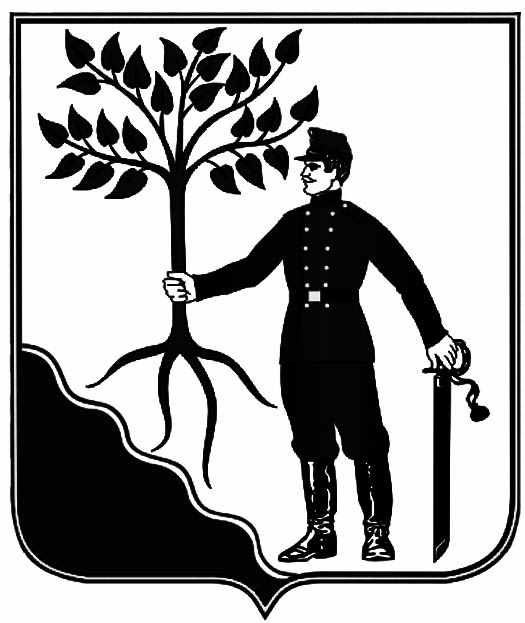 АДМИНИСТРАЦИЯАДМИНИСТРАЦИЯНОВОКУБАНСКОГО ГОРОДСКОГО ПОСЕЛЕНИЯНОВОКУБАНСКОГО ГОРОДСКОГО ПОСЕЛЕНИЯНОВОКУБАНСКОГО  РАЙОНАНОВОКУБАНСКОГО  РАЙОНАПОСТАНОВЛЕНИЕПОСТАНОВЛЕНИЕ     от 05.02. 2019 г.№ 76г. Новокубанскг. НовокубанскИнформационный бюллетень «Вестник Новокубанского городского поселения Новокубанского района»Адрес редакции-издателя:352235, Краснодарский край, Новокубанский район, г. Новокубанск, ул. Первомайская, 128.Главный редактор  А. В. КузьминНомер подписан к печати 06.02.2019 г в 10-00Тираж 30 экземпляровДата выхода бюллетеня06.02.2019гРаспространяется бесплатно